Pomůcky:  kameny, slaná voda, vzduch, odměrný válec, váhy, dvě PET láhve, zátka s hadičkou, kompresorPřípravná úloha:Spočítej obsah obdélníka a urči odchylku měření, jestliže jsme naměřili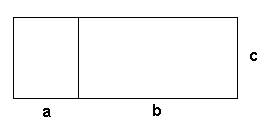 a = (1,25  0,09) mb = (3,7  0,2) mc = tvoje výška s odchylkou 5 cm1) Spočítej a + b, urči absolutní odchylku naměřené strany a + b (správně zaokrouhli) a spočítej relativní odchylku strany a + ba + b = (                              ) m 			 =         %2) Urči relativní odchylku strany cc = (                              ) m 				 =         %3) Spočítej relativní odchylku obsahu		 =         %4) Spočítej obsah					S =5) Spočítej absolutní odchylku obsahu		S =6) Správně zaokrouhli a napiš výsledek		S = (                              ) m2 				 =         %Praktická část:Urči a zapiš přesnost měřících přístrojů 	váhy:                   g						odměrný válec:                   ml						měření  objemu vzduchu (odhad)  :                  mla) kameny Zvážíme připravené kameny - m, do odměrného válce nalijeme vhodné množství vody - V1, přisypeme kameny a změříme objem kamenů a vody dohromady - V2. Z naměřených hodnot spočítáme hustotu a určíme odchylku měření.m = (                              ) g			 =            %V1 = (                              ) ml			 =            %V2 = (                             ) ml			 =            % = (                              ) g/cm3		 =             %b) slaná vodaZvážíme prázdný odměrný válec - m1, nalijeme do něj  vhodné množství slané vody -V , a zvážíme odměrný válec se slanou vodou - m2 . Z naměřených hodnot spočítáme hustotu a určíme odchylku měření.m1 = (                              ) g			 =            %V = (                              ) ml			 =            %m2 = (                              ) g			 =            % = (                              ) g/cm3		 =             %c) vzduchDo PET láhve kompresorem natlakujeme vzduch a láhev se stlačeným vzduchem zvážíme - m1 . Do druhé láhve naplněné vodou vypustíme 2 l vzduchu (V)  a láhev opět zvážíme - m2. Z naměřených hodnot spočítáme hustotu a určíme odchylku měření.m1 = (                              ) g			 =            %V = (                              ) ml			 =            %m2 = (                              ) g			 =            % = (                              ) kg/m3		 =             %Závěr: (porovnej naměřené hodnoty s tabulkami)Školní rok:Měření hustoty kamenů, slané vody a vzduchuTřída:Datum:Jméno a příjmení:                                                                 Protokol č.Poznámka:Poznámka: